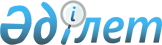 Қазақстан Республикасының 2011 - 2015 жылдарға арналған жұмылдыру жоспарының жобасын әзірлеу жөнінде жұмыс тобын құру туралыҚазақстан Республикасы Премьер-Министрінің 2009 жылғы 15 сәуірдегі N 56-ө Өкімі



      Қазақстан Республикасының 2011 - 2015 жылдарға арналған жұмылдыру жоспарының жобасын әзірлеу мақсатында:





      1. Мынадай құрамда жұмыс тобы құрылсын:

Сұлтанов                    - Қазақстан Республикасының Экономика



Бахыт Тұрлыханұлы             және бюджеттік жоспарлау министрі,



                              жетекші

Құсайынов                   - Қазақстан Республикасының Экономика



Марат Әпсеметұлы              және бюджеттік жоспарлау вице-министрі,



                              жетекшінің орынбасары

Тыныбаева                   - Қазақстан Республикасы Экономика



Алма Абайқызы                 және бюджеттік жоспарлау министрлігінің



                              жұмылдыру дайындығы мен жұмылдыру



                              басқармасының бастығы, хатшы

Абақаев                     - Қазақстан Республикасы Жер ресурстарын



Бәкіржан Баталұлы             басқару агенттігі Ішкі әкімшілік



                              департаменті бақылау, құжаттамалық



                              қамтамасыз ету, мемлекеттік құпияларды



                              қорғау және кадр жұмысы басқармасының



                              бас сарапшысы

Әділов                      - Қазақстан Республикасы Ішкі істер



Қанат Сланұлы                 министрлігінің Ішкі әскерлер комитеті



                              ұйымдастыру-жұмылдыру басқармасының



                              бөлім бастығы

Әкежанов                    - Қазақстан Республикасы Парламентінің



Балқаш Төлеуханұлы            Мәжілісі Аппараты Басшысының әскери



                              жұмылдыру жұмысы жөніндегі кеңесшісі



                              (келісім бойынша)

Алпысбаев                   - Қазақстан Республикасы Білім және



Әзірхан                       ғылым министрлігі Әкімшілік



                              департаменті мемлекеттік қызмет, кадр



                              жұмысы және мемлекеттік құпияларды



                              қорғау басқармасының бас сарапшысы

Арыстанбеков                - Қазақстан Республикасы Қауіпсіздік



Қайырбек Төлендіұлы           Кеңесі Хатшылығының консультанты



                              (келісім бойынша)

Аяпбергенов                 - Қазақстан Республикасы Республикалық



Төлеухан Сайлаубекұлы         ұланының Орталық аппараты жедел



                              жоспарлау және жауынгерлік қызмет



                              бөлімінің аға офицері (келісім бойынша)

Баетов                      - Қазақстан Республикасы Ауыл



Серік Тілекұлы                шаруашылығы министрлігі Әкімшілік



                              қамтамасыз ету департаментінің



                              сарапшысы

Баймұратов                  - Қазақстан Республикасы Ақпараттандыру



Әбілхан Есенұлы               және байланыс агенттігі Байланыс



                              департаментінің директоры

Баймұханбетова              - Қазақстан Республикасы Әділет



Айгүл Жанұзаққызы             министрлігі Қылмыстық атқару жүйесі



                              комитетінің басқарма штабы әскери



                              жұмылдыру жұмысы мен азаматтық қорғаныс



                              тобының бас маманы

Даңғұлов                    - Қазақстан Республикасы Төтенше



Қазкей Ысқақұлы               жағдайлар министрлігі Азаматтық



                              қорғаныс департаментінің әскери



                              жұмылдыру жұмысы және әскери бөлімдер



                              басқармасы бастығының міндетін атқарушы

Жақыпбеков                  - Қазақстан Республикасы Сыртқы істер



Рүстембек                     министрлігі Әкімшілік және бақылау



                              департаментінің кеңесшісі

Есімбеков                   - Қазақстан Республикасы Экономикалық



Мұрат Нұрланұлы               қылмысқа және сыбайлас жемқорлыққа



                              қарсы күрес агенттігі (қаржы полициясы)



                              Департамент - инспекцияның ерекше



                              маңызды істер жөніндегі аға инспекторы



                              (келісім бойынша)

Жантеміров                  - Қазақстан Республикасы Ұлттық



Нұрлан Қайырұлы               қауіпсіздік комитеті жұмылдыру



                              дайындығы және азаматтық қорғаныс



                              басқармасының аға консультанты (келісім



                              бойынша)

Жүсіпов                     - Қазақстан Республикасы Көлік және



Асқар Серікбайұлы             коммуникация министрлігі ақпараттық



                              технологияларды дамыту басқармасының



                              сарапшысы

Қадырова                    - Қазақстан Республикасы Денсаулық



Шолпан Қадырқызы              сақтау министрлігі Әкімшілік-құқықтық



                              жұмыс департаменті мемлекеттік



                              құпияларды қорғау және жұмылдыру жұмысы



                              басқармасының бастығы

Қайыпова                    - Қазақстан Республикасы Денсаулық



Баян Қапарқызы                сақтау министрлігі Әкімшілік-құқықтық



                              жұмыс департаменті мемлекеттік



                              құпияларды қорғау және жұмылдыру жұмысы



                              басқармасының сарапшысы

Қайырғалиева                - Қазақстан Республикасы Мәдениет және



Гүлбану Мақсұтқызы            ақпарат министрлігі Заң департаментінің



                              директоры

Қайыров                     - Қазақстан Республикасы Энергетика және



Ерұлан Ерғалиұлы              минералдық ресурстар министрлігінің



                              Әкімшілік жұмыс департаменті ақпараттық



                              технологиялар, ұйымдастыруды қамтамасыз



                              ету, жұмылдыру дайындығы мен азаматтық



                              қорғаныс басқармасының бас сарапшысы

Қапышев                     - Қазақстан Республикасы Индустрия және



Әмірғали Сабырғалиұлы         сауда министрлігі Әкімшілік



                              департаменті ақпараттық қауіпсіздік



                              және жұмылдыру дайындығы басқармасының



                              сарапшысы

Кенжетаев                   - Қазақстан Республикасы Ішкі істер



Есмұхан Әмірбекұлы            министрлігінің Штабы - Департаменті



                              жұмылдыру дайындығы және азаматтық



                              қорғаныс басқармасының бастығы

Көбегенова                  - Қазақстан Республикасы Төтенше



Лариса Серікбайқызы           жағдайлар министрлігінің Мемлекеттік



                              материалдық резервтер комитеті



                              мемлекеттік бақылау және жұмылдыру



                              резерві басқармасының бастығы

Көбейсінов                  - Қазақстан Республикасы Көлік және



Жантөре Мәлікұлы              коммуникация министрлігі ақпараттық



                              технологияларды дамыту басқармасының



                              бас сарапшысы

Құдайбергенов               - Қазақстан Республикасы Қоршаған ортаны



Нұрмолда Бимолдаұлы           қорғау министрлігі жұмылдыру дайындығы



                              жөніндегі сарапшысы

Кузнецов                    - Қазақстан Республикасы Қорғаныс



Валерий Арсентьевич           министрлігінің Ұйымдастыру-жұмылдыру



                              жұмысы департаменті жұмылдыру



                              басқармасының аға офицері

Мұстафин                    - Қазақстан Республикасы Мәдениет және



Тайыр Нұртазаұлы              ақпарат министрлігі ақпаратты қорғау



                              және жұмылдыру жұмысы қызметінің бас



                              сарапшысы - бастығы

Нұрымбетов                  - Қазақстан Республикасының Еңбек және



Біржан Бидайбекұлы            халықты әлеуметтік қорғау вице-министрі

Оңғарбаев                   - Қазақстан Республикасы Бас



Марат Ешмұхаметұлы            прокуратурасы жұмылдыру дайындығы және



                              қару-жарақ бөлімінің бастығы (келісім



                              бойынша)

Рябченко                    - Қазақстан Республикасы Қаржы нарығын



Валерий Николаевич            және қаржы ұйымдарын реттеу мен



                              қадағалау агенттігі Қызметті қамтамасыз



                              ету департаментінің азаматтық қорғаныс,



                              төтенше жағдайлар және жұмылдыру жұмысы



                              жөніндегі бас инженері (келісім



                              бойынша)

Сәндібаев                   - Қазақстан Республикасы Жоғарғы Соты



Сәбит Дәуренбекұлы            Аппаратының сектор меңгерушісі арнайы



                              бөлігінің меңгерушісі (келісім бойынша)

Сәрсембаев                  - Қазақстан Республикасы Ішкі істер



Сәбит Сабырұлы                министрлігінің Ішкі әскерлер комитеті



                              ұйымдастырушылық-жұмылдыру



                              басқармасының аға офицері

Тоқсаба                     - Қазақстан Республикасы Президентінің



Шаяхмет Жанабекұлы            Күзет қызметі Бастығы Аппаратының



                              жетекшісі (келісім бойынша)

Өзбеков                     - Қазақстан Республикасы Ұлттық Банкінің



Ғалым Нұрмаханбетұлы          Үйлестіру департаменті директорының



                              орынбасары (келісім бойынша)

Орынбаева                   - Қазақстан Республикасы Қаржы



Мақпал Төлегенқызы            министрлігінің ақпаратты қорғау және



                              жұмылдыру жұмысы басқармасы бастығының



                              міндетін атқарушы

Шаймұханов                  - Қазақстан Республикасы Индустрия және



Мақсұт Сәдуақасұлы            сауда министрлігінің Әкімшілік



                              департаменті ақпараттық қауіпсіздік



                              және жұмылдыру дайындығы басқармасының



                              сарапшысы

Шаламбаев                   - Қазақстан Республикасы Экономикалық



Серік Мұсаұлы                 қылмысқа және сыбайлас жемқорлыққа



                              қарсы күрес агенттігі (қаржы полициясы)



                              Ұйымдастыру-бақылау департаменті



                              инспекциясы бастығының орынбасары



                              (келісім бойынша)




      2. Жұмыс тобы белгіленген тәртіппен 2010 жылғы 1 мамырға дейін Қазақстан Республикасының 2011 - 2015 жылдарға арналған жұмылдыру жоспарының жобасын Қазақстан Республикасының Үкіметіне енгізсін.





      3. Осы өкімнің орындалуын бақылау Қазақстан Республикасы Экономика және бюджеттік жоспарлау министрлігіне жүктелсін.


      Премьер-Министр                                      К. Мәсімов


					© 2012. Қазақстан Республикасы Әділет министрлігінің «Қазақстан Республикасының Заңнама және құқықтық ақпарат институты» ШЖҚ РМК
				